РЕГИОНАЛЬНАЯ СИСТЕМА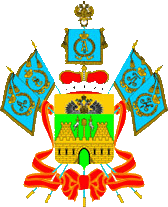 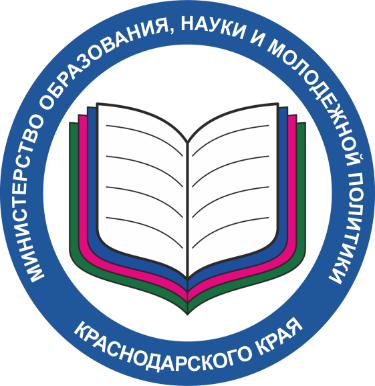 обеспечения профессионального развития педагогических работников Краснодарского краяУтверждена приказом министерства образования, науки и молодежной политики Краснодарского краяЦ-11. Организация сетевого взаимодействия педагогов (методических объединений, профессиональных сообществ педагогов) на региональном уровне.Реалистичность достижения цели: Достижимость целевого ориентира, связанного с организацией эффективного сетевого взаимодействия педагогов, определяется следующими ресурсами системы образования Краснодарского края: региональными Ассоциациями молодых педагогов, региональным учебно-методическим объединением педагогов (РУМО), клубами победителей профессиональных конкурсов в муниципальных образованиях, муниципальными и школьными методическими объединениями.В регионе реализуется программа развития и поддержки школьных методических объединений; для повышения эффективности деятельности школьных методических объединений развивается единое научно-методическое пространство через сетевое партнерство и интеграцию деятельности разноуровневых организованных структур, работу регионального методического объединения. Создаются условия для совершенствования технологий, методики и форм организации образовательной деятельности. Развивается мотивация деятельности педагогов в профессиональных сообществах. В Краснодарском крае региональное учебно-методическое объединение включает общественно-профессиональные сообщества (тьюторов по предметам, руководителей образовательных организаций, молодых педагогов, педагогов дошкольных учреждений, педагогов начальной школы и др.). На всех трех уровнях выстроены вертикали педагогических сообществ, объединенных целью совершенствования профессионального мастерства и отличающихся спецификой субъектов.В рамках профессионального сообщества реализуются такие виды сопровождения профессионального развития педагогов, как тьюторство, наставничество, супервизия, обучение, совместные разработка и/или экспертиза нормативных, методических, дидактических материалов, реализация методических проектов.Многоуровневые профессиональные сообщества педагогов в регионе – это инструмент вертикального управления. Предметные профессиональные сообщества педагогов конструируют единое региональное предметное пространство и являются одним из механизмов сопровождения профессионального развития педагогов.Другой механизм профессионального развития педагогов, сложившийся в регионе, это профессиональные сети. Деятельность их направлена на решение задач модернизации образовательной практики (появление инновационных практик достижения новых образовательных результатов, новых моделей организации образовательного процесса и т.д.) и предусматривают: осуществление методической поддержки педагогических работников и управленческих кадров на местах; создание среды для мотивации педагогов к непрерывному профессиональному развитию;участие в экспертизе инновационных проектов, лучших педагогических практик, их внедрении и распространении;реализация программ наставничества.Наряду с этим, в Краснодарском крае активно работают региональные отделения Всероссийской ассоциации учителей истории и обществознания; Всероссийской Ассоциации учителей русского языка и литературы, Всероссийской Ассоциации учителей математики, Всероссийской ассоциации психологов. Активно участвуют в деятельности Всероссийской Ассоциации руководителей образовательных организаций (АРОО) представители органов управления образованием, руководители территориальных методических служб, руководители образовательных организаций всех ступеней образования. На уровне муниципальных методических служб в регионе формируется комплексная многоуровневая сетевая модель. Территориальная методическая служба может иметь определенный статус, позволяющий более эффективно осуществлять научно-методическое сопровождение педагогических работников и управленческих кадров – статус Лидера сетевого взаимодействия, Краевого ресурсного центра общего образования или Краевой инновационной площадки. Для получения каждого из этих статусов территориальная методическая служба должна создать сеть на межмуниципальном уровне, что позволяет привлекать ресурсы всей системы образования Краснодарского края.На уровне муниципалитета также создаются структурные образования, обеспечивающие достижение специфических целей развития краевой образовательной системы и осуществляющих научно-методическое сопровождение деятельности педагогических работников и управленческих кадров. К числу таких образований в муниципалитетах Краснодарского края относятся созданные и функционирующие муниципальные наставнические центры, муниципальные тьюторские консультационные пункты и муниципальные школы кадрового управленческого резерва.Самостоятельным показателем реалистичности цели является реализация следующих шагов:стимулирование участия педагогов в сетевых сообществах;поощрение создания новых методических объединений, профессиональных сообществ педагогов;разработка программы поддержки\дорожная карта методических объединений и/или профессиональных сообществ педагогов; включение представителей общественно – профессиональных сообществ в состав советов и организационных структур; привлечение к разработке нормативно – правовой базы в сфере образования; привлечение к мониторинговым исследованиям, социологическим опросам; разработка технических заданий предметных олимпиад, конкурсов, мониторинговых исследований, рекомендаций и т.д.; экспертные обращения к общественно – профессиональным сообществам;юридические консультации; механизмы согласования проектов/программ с общественно – профессиональными сообществами; поддержка через предоставление грантов; формирование заказа на методическую поддержку образовательных организаций; популяризация деятельности общественно – профессиональных сообществ через СМИ (печатные, электронные, телевизионные);заключение договоров о сетевом взаимодействии;разработка планов реализации сетевого взаимодействия;составление отчетов о выполнении планов реализации сетевого взаимодействия.